Районна газета "Кролевецький вісник" № 49 від 2 грудня 2016 року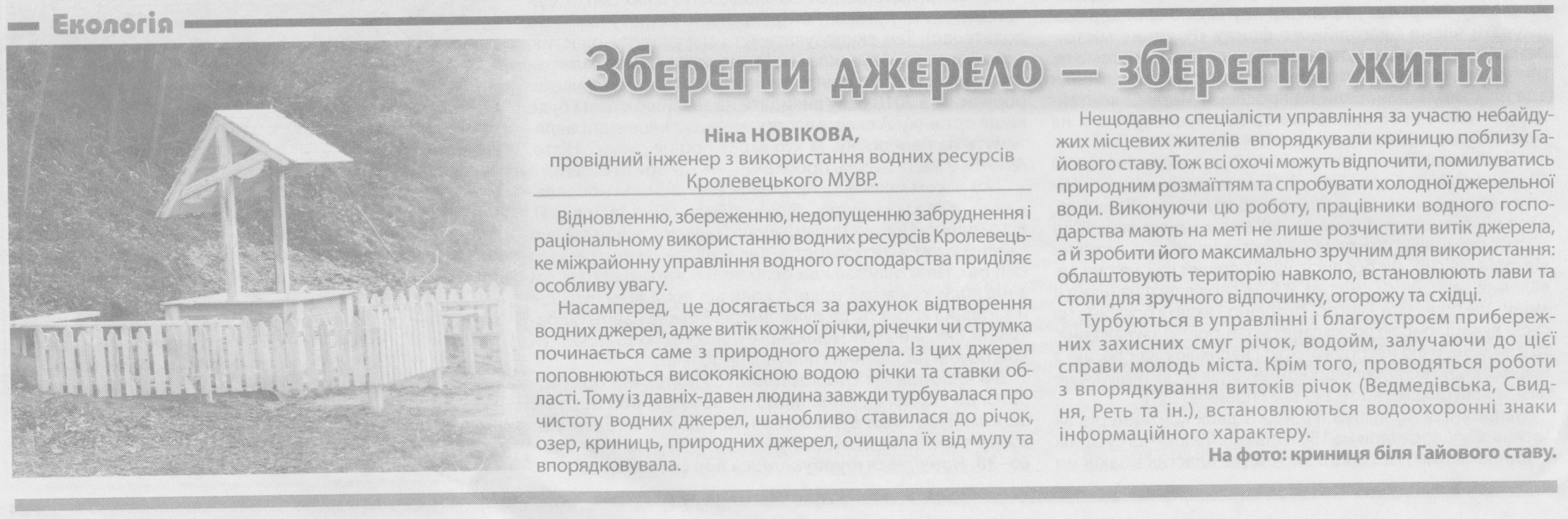 